ISTITUTO d’ISTRUZIONE SUPERIORE  «G. CAPELLINI - N. SAURO»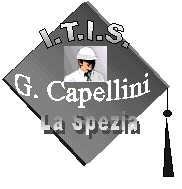 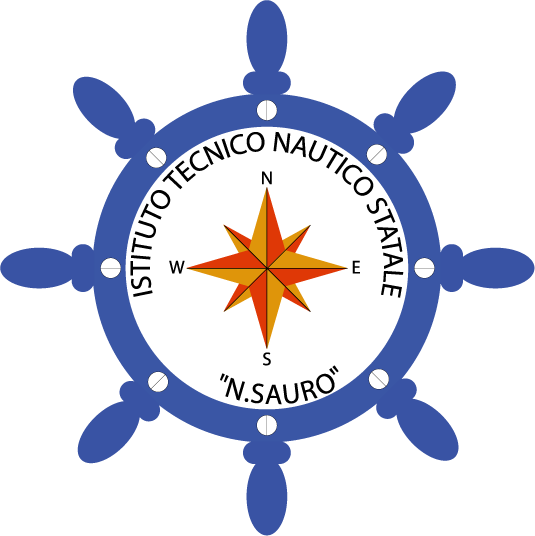 G. Capellini: VIA DORIA 2-19124  LA SPEZIA  0187502217/507042  0187516748 N. Sauro:VIALE ITALIA, 88 – 19124 LA SPEZIA0187502046spis00600b@istruzione.it; itissp@tin.itPosta certificata: spis00600b@pec.istruzione.itSito Internet: http://www.capellinisauro.edu.it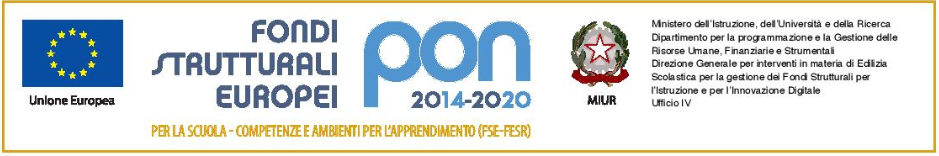 Il Dirigente ScolasticoDott.ssa Chiara Francesca MurgiaConsenso informato per l’utilizzo della piattaforma Google “ G Suite”N.B. Compilare in ogni parte e riconsegnare al docente richiedenteGentili Genitori,Vi chiediamo di sottoscrivere il consenso informato all’utilizzo della piattaforma Googledenominata “G Suite” (nota anche come Google Apps for Education) come da circolare n.209 del 28/02/2018.Noi sottoscritti:Padre/tutor ………………………………………Madre…………………………………………….Genitori/tutor dell’alunno/a  …………………………………………………………………………frequentante l’I.I.S. “Capellini – Sauro”, classe ………….……………………………………esprimiamo il nostro consenso per l’utilizzo gratuito nel dominio capellinisauro.edu.it fornito dalla scuola per l’accesso alla piattaforma “G Suite” (Google Apps for Education). Con la sottoscrizione della presente dichiariamo inoltre di:Essere a conoscenza che tale account serve esclusivamente per lo svolgimento delle attività didattiche e per nessun motivo può essere ceduto a terzi e non deve essere utilizzato per archiviare comunicazioni e/o documenti personali.Essere a conoscenza che l’Istituto declina ogni responsabilità per l’eventuale perdita o diffusione accidentale di informazioni personali e/o per un uso dell’account diverso da quello didattico. L’adesione di Google agli accordi Safe Harbor tra l’Unione Europea e gli Stati Uniti contribuisce ad assicurare che gli standard di protezione dei dati sono conformi a quanto stabilito dall’Unione Europea per le istituzioni scolastiche.Sappiamo che Google richiede contrattualmente alle istituzioni scolastiche di ottenere il consenso dei genitori previsto da COPPA (Children’s Online Privacy ProtectionAct del 1998) per l’utilizzo dei suoi servizi.Sappiamo che i servizi Google possono essere utilizzati in conformità con COPPA.Abbiamo letto le informative sulla sicurezza dei dati e la privacy come riportate e descritte nella relativa circolare.Data……………………… NOME/COGNOME DEL PADRE/TUTOR e FIRMA …………………………………………………Firma……………………………………………….NOME e COGNOME DELLA MADRE e FIRMA…………………………………………………Firma………………………………………………. N.B. Nel caso in cui non fosse possibile acquisire il consenso scritto di entrambi i genitori sottoscrivere la seguente dichiarazione:Il sottoscritto, consapevole delle conseguenze amministrative e penali per chi rilasci dichiarazioni non corrispondenti a verità, ai sensi del DPR 245/2000, dichiara di aver manifestato il consenso in osservanza delle disposizioni sulla responsabilità genitoriale di cui agli artt. 316,337 TER e QUATER del codice civile, che richiedono il consenso di entrambi i genitori.Data…………………………………….NOME/COGNOME………………………………………….FIRMA ……………………………..